FEBRUARY STEP MEETINGSSTEP  2Thursday, Feb. 2nd – Father Martin Thursday, Feb. 9th – Begin Recovery Thursday, Feb. 16th – AA Back to BasicsThursday, Feb. 23rd – Jerry Banfield***  THEY STOPPED IN TIME GROUP  ***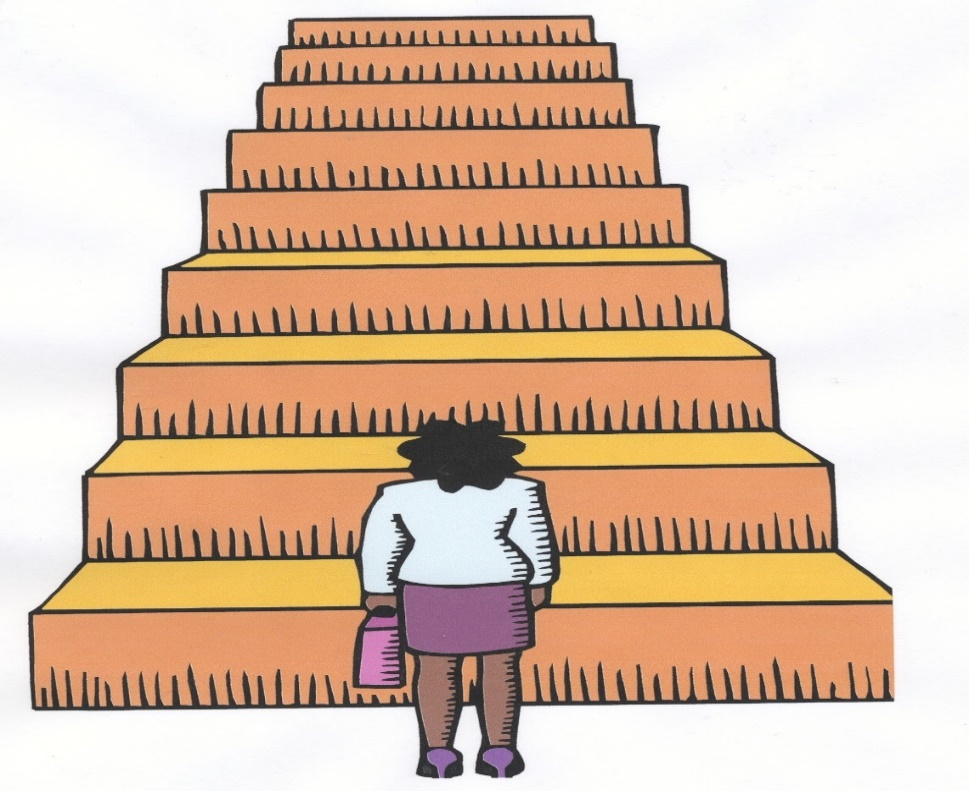             JOIN US AT 10:30 am @ FAITH ALIVE CHURCH, 123 PINE St.      BOWMANSTOWN, Pa. PLEASE PARK IN THE REAR OF THE CHURCH. WE WILL BE UTILIZING STEP STUDY VIDEOS AS PART OF OUR MEETING.2.2023 jw                                                                                                                                      SERVICE # 677451-59-37